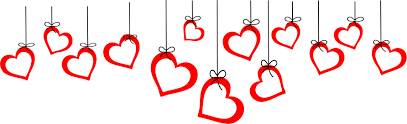 KOŠÍK PLNÝ SRDCÍ A OBRÁZKŮ PRO ONKOLOGICKÉ ODDĚLENÍ A AMÉLIINaše MŠ se již druhým rokem zapojila do projektu ,,Tulipánový měsíc pro Amélii“. Během prvního pololetí mohli rodiče a děti doma vyrobit obrázek nebo dekoraci, která poputuje do nemocnice a bude v březnu vystavena na chodbách. Tím, že březen je pak Tulipánovým měsícem,               který s jarem přivolává i naději pro nemocné, jsme se rozhodli zapojit.Tak naším rozhodnutím, komu poputují naše darovaná srdce byl jasný. Rádi bychom  je darovali pacientům v nemocnici, ale také všem dobrovolníkům, kteří pro Amélii pracují                         a vyzdobují tak chodby v nemocnicích.Děkujeme a posíláme srdce s tulipánem a také velké desky                   a tašky s dekorací pro všechny pacienty v nemocnicích.